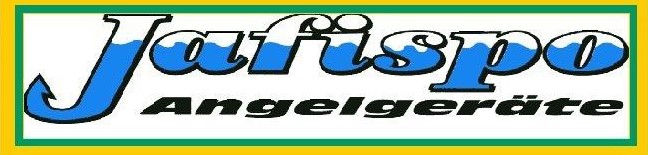 Tageskartenliste Fachmarkt AugsburgFischereiverein AugsburgAutobahnsee						Lechstaustufe 22/23Kuhsee						Lochbach 1FVA See						Lochbach 2Greisinger See						Kammes BillenhausenSchmutter Achsheim					Günz DeisenhausenSchmutter Gesserteshausen				Kammel LoppenahusenSchmutter Westendorf				Wertach GroßaitingenSchmutter Hameln					Kirnach EbenhofenWertach Stadt1, Augsburger Angler ClubTageskarten nur in Begleitung eines MitgliedsLechfischereiverein AugsburgAnwaltinger See					KaisereseeLechauensee 1 (nur Mitglieder)			Lechauensee 2Lechfischersee					Stadtwasser Augsburg (Kahnfahrt)Verlohrener Bach					Paar 4Paar 3 (nur Mitglieder)				Lech Stadt Augsburg (Mitglieder oder in                                                                                                                Bgeleitung)Fischereiverein ZusmarshausenKarten im Zeitraum von 01.05.. nur Fr./Sa./So. und FeiertagsRothsee						Lechfischereiverein LangweidSandsee						BinswangerseeeLechkanal nur in Begleitung eine MitgliedsFischereigenossenschaft Unterer LechLech Mündung Donau – 6,11				Lech 6.11 -16,96Fischereiverein GöggingenBergheimer Weihe Fischerieverein AindlingBerthold WeiherFischereiverein HaunsettenRömersee						AlemannenseeLochbachHärpfer DonauwörthDonau1= Reithmahd 1in Höchstädt2= Reithmahd 2in Höchstädt3 = Haindleseein Burtenbach4 = Mindel mit Resengrabenin Burtenbach5 = Kleine Mindelin Burtenbach6 = Kammlachin Krumbach/Niederraunau7 = Schmutterin Batzenhofen8 = Wertachin Göggingen9 = Wertachin Wehringen10 = Lechwaldseein Kissing11 = Schwarzachin Gessertshausen12 = Zusamin Zusamzell13 = Kringseein Königsbrunn14 = Schreckseein Günzburg15 = Singoldin Inningen16 = ZusamVillenbach17 = Günz in Waldstetten18 = Riedsee in Burtenbach19 = Zusam in Uttenhofen/Schönebach20 = Zusam in Ziemetshausen/Muttershofen21 = Paar bei Gallenbach/Ecknach22 = Steiffseein Höchstädt23 = Paarin Hörzhausen24 = Zusam Wollbachbei Zusmarshausen25 = Hopfenangerseein Kissing26 = Bergheimer See in Irgertsheim27 = Friedberger Ach in Rehling